Twins Centralmatning 230VTillbehör Twins 20:Tillbehör Twins 30:Tillbehör Twins 40:Foton: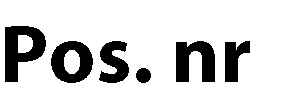 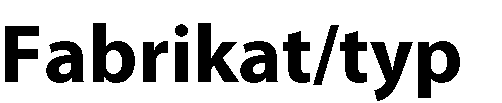 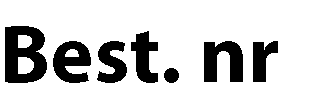 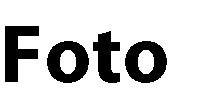 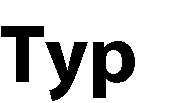 Twins 20 	Aluminium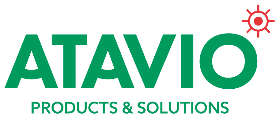 Pil NedE-7343938Art. 572004Pil hö/väE-7343939Art. 572005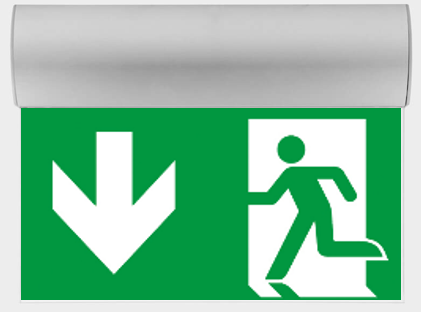 Batteri: Enligt CentralPiktogram: Pil NedPiktogram: Pil Hö/VäLäsavstånd: 20m Montage: Vägg/TakBestyckning: LED Övrigt: IP41Effekt:2WTwins 30 AluminiumPil NedE-7343952Art. 572010Pil hö/väE-7343953Art. 572011Batteri: Enligt CentralPiktogram: Pil NedPiktogram: Pil Hö/VäLäsavstånd: 30m Montage: Vägg/TakBestyckning: LED Övrigt: IP41Effekt:2WTwins 40 AluminiumPil NedE-7343958Art. 572016Pil hö/väE-7343959Art. 572017Batteri: Enligt CentralPiktogram: Pil NedPiktogram: Pil Hö/VäLäsavstånd: 40m Montage: Vägg/TakBestyckning: LED Övrigt: IP41Effekt:2WTwins 20 VitPil NedE-7343934Art. 572000Pil hö/väE-7343935Art. 572001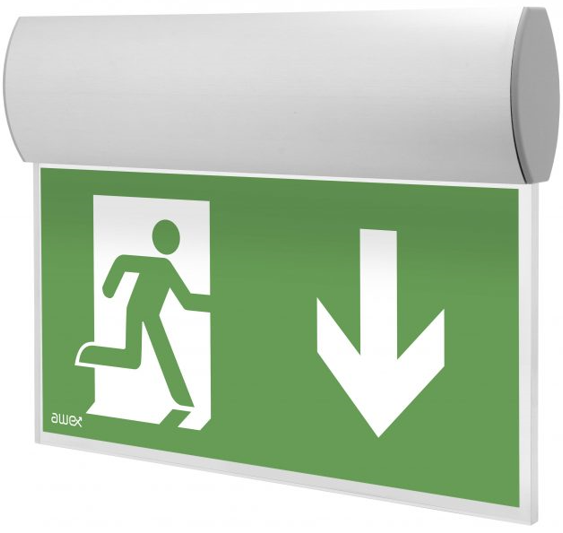 Batteri: Enligt CentralPiktogram: Pil NedPiktogram: Pil Hö/VäLäsavstånd: 20m Montage: Vägg/TakBestyckning: LED Övrigt: IP41Effekt:2WTwins 30 VitPil NedE-7343947Art. 572006Pil hö/väE-7343948Art. 572007Batteri: Enligt CentralPiktogram: Pil NedPiktogram: Pil Hö/VäLäsavstånd: 30m Montage: Vägg/TakBestyckning: LED Övrigt: IP41Effekt:2WTwins 40 VitPil NedE-7343954Art. 572012Pil hö/väE-7343955Art. 572013Batteri: Enligt CentralPiktogram: Pil NedPiktogram: Pil Hö/VäLäsavstånd: 40m Montage: Vägg/TakBestyckning: LED Övrigt: IP41Effekt:2WTwins 20 SvartPil NedE-7343936Art. 572002Pil hö/väE-7343937Art. 572003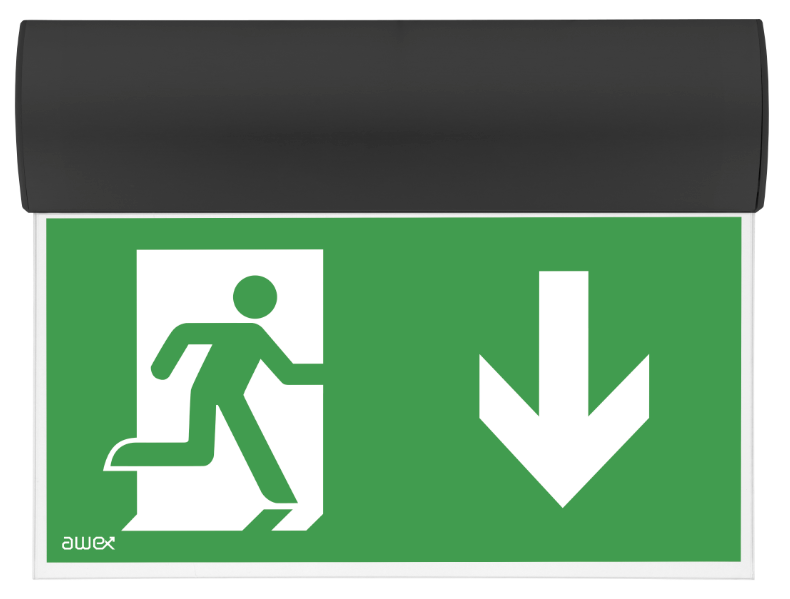 Batteri: Enligt CentralPiktogram: Pil NedPiktogram: Pil Hö/VäLäsavstånd: 20m Montage: Vägg/TakBestyckning: LED Övrigt: IP41Effekt:2WTwins 30 SvartPil NedE-7343949Art. 572008Pil hö/väE-7343951Art. 572009Batteri: Enligt CentralPiktogram: Pil NedPiktogram: Pil Hö/VäLäsavstånd: 30m Montage: Vägg/TakBestyckning: LED Övrigt: IP41Effekt:2WTwins 40 SvartPil NedE-7343956Art. 572014Pil hö/väE-7343957Art. 572015Batteri: Enligt CentralPiktogram: Pil NedPiktogram: Pil Hö/VäLäsavstånd: 40m Montage: Vägg/TakBestyckning: LED Övrigt: IP41Effekt:2WSymbolfolie Pil Höger RullstolE-7345448Art. 129937Symbolfolie Pil Vänster RullstolE-7345449Art. 129938Symbolfolie Pil Ned RullstolE-7345450Art. 129939Symbolfolie VitE-7345451Art. 129943Wireupphäng 1,5mE-7344607Art. 109904FlaggmontageE-7344608Art. 109905Symbolfolie Pil Höger RullstolE-7345448Art. 129937Symbolfolie Pil Vänster RullstolE-7345449Art. 129938Symbolfolie Pil Ned RullstolE-7345450Art. 129939Symbolfolie VitE-7345452Art. 129944Wireupphäng 1,5mE-7344607Art. 109904FlaggmontageE-7344608Art. 109905Symbolfolie Pil Höger RullstolE-7345448Art. 129937Symbolfolie Pil Vänster RullstolE-7345449Art. 129938Symbolfolie Pil Ned RullstolE-7345450Art. 129939Symbolfolie VitE-7345453Art. 129945Wireupphäng 1,5mE-7344607Art. 109904FlaggmontageE-7344608Art. 109905Piktogram Pil ned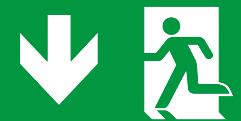 Piktogram Pil hö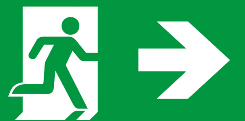 Piktogram Pil vä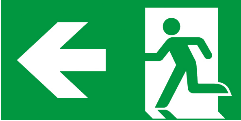 Piktogram Pil ned Rullstol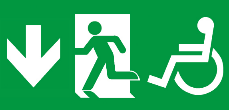 Piktogram Pil hö Rullstol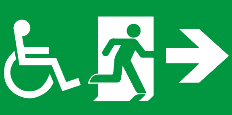 Piktogram Pil vä Rullstol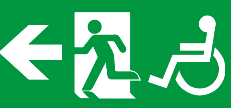 